О внесении изменений в постановление администрации Бичуринского сельского поселения от 23.03.2020г. № 9 «Об утверждении положения о составе и порядке деятельности комиссии по подготовке проекта Правил землепользования и застройки на территории Бичуринского сельского поселения»  В соответствии Закона Чувашской Республики «О регулировании градостроительной деятельности в Чувашской Республике», Федеральным законом от 06 октября 2003 года № 131-ФЗ «Об общих принципах организации местного самоуправления в Российской Федерации», Градостроительным кодексом Российской Федерации, администрация Бичуринского  сельского поселения п о с т а н о в л я е т:1. Внести в «Положение о составе и порядке деятельности комиссии по подготовке проекта Правил землепользования и застройки на территории Бичуринского сельского поселения», утвержденный постановлением администрации Бичуринского сельского поселения от 23.03.2020г. № 9 (с внесенными изменениями от 24.09.2020г. № 66) следующие изменения:1.1. в пункте 2.3. Положения слова «в течение тридцати дней» заменить на «в течение двадцати пяти дней»;1.2. пункт 4.13. Положения дополнить подпунктом 4.13.1. в следующей редакции:«4.13.1. При возникновении прямой или косвенной личной заинтересованности члена Комиссии, которая может привести к конфликту интересов при рассмотрении вопроса, включенного в повестку дня заседания Комиссии, он обязан не менее чем за 1 день до начала заседания уведомить об этом председателя Комиссии в письменной форме. В таком случае соответствующий член Комиссии по решению председателя не принимает участия в рассмотрении указанного вопроса либо подлежит замене.».2. Настоящее постановление вступает в силу с момента его официального опубликования в муниципальной газете «Посадский вестник».И.о.главы Бичуринского сельского поселения                                      А.Ю.ИвановаЧĂВАШ РЕСПУБЛИКИСĔнтĔрвĂрри РАЙОНĚШĚНЕРПУÇ ПОСЕЛЕНИЙĚНАДМИНИСТРАЦИЙĔЙЫШАНУ2021 07.06.              37  №Шĕнерпус ялě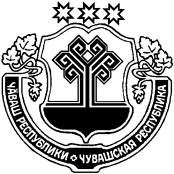 ЧУВАШСКАЯ РЕСПУБЛИКА
МАРИИНСКО-ПОСАДСКИЙ РАЙОНАДМИНИСТРАЦИЯБИЧУРИНСКОГО СЕЛЬСКОГОПОСЕЛЕНИЯПОСТАНОВЛЕНИЕ06.07.2021         №  37село Бичурино